Spring 2024   SCYSL Welcome back letter                             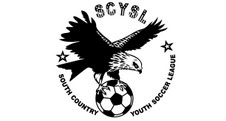 Dear SCYSL family, Thank you for your continued support of our league. Several important notes: ALL INTRAMURAL activities will be at Bellport Middle School. ALL TRAVEL activities will be at MARTHA Ave (900 Bellport Ave, Bellport)All scheduled TRAVEL Practices @ Martha are posted on our website and will be on the NORTH side of the complexTRAVEL Games played on the weekend will be on the SOUTH side. (Gates will be opened)ALL players should strive to be on time for practices and games. Better to be 15 minutes early then 15 min. late.TRAVEL - Our TRAVEL season began waaay back on March 8th with our top ranked team, Bellport IMPACT defeating a team from Manhattan in a 1-0 thriller. LIJSL week 1 is in the books. NOTE: we had 8 of our 17 travel teams move up in division while a few others were already in the TOP division!LI CUP – Our OLDEST team, the U19 Girls Bellport Alliance won 6-0 and will advance to round two of the tournament. The team is managed by our past President, Jim O’Neill.INTRAMURALS UNIFORM DAY – new intramural players are asked to come to Middle School on Friday April 5th 5:30 – 6:45 for pickupPRACTICES – SUSA Group Training schedule will be posted online, contact your coach for any additional team practicesOpening DAY – Will be SUNDAY, April 7th for PeeWee, Division 1 and Division 2PEEWEE (2019 & 2018)– Please show up at field in uniform. SUSA trainers will be running things on Sundays!  A separate e-mail will go out with additional PeeWee information very soon! 9:30 & 10:30 start times againDivision 1 Boys & Girls – We have 6 girl teams and 8 Boys in respective divisions. Girls play 9:00, Boys = 10:00 & 11:00Division 2 Boys & Girls – We NOW have 4 girl teams and 6 boys teams. Girls play 9:00  Boys = 10:00 & 11:00COACHES should be calling all D1 and D2 players. If you haven’t received a call by Sunday night, email the league. WEBSITE – www.bellportsoccer.com is where you go to get most of your info (schedules for games & practices). Your coach may choose to use any one of the various apps out there to communicate team instructions.SCHEDULE – Game schedules will be posted soon!  We will play 8 weeks No games on Mothers Day! No games on Memorial W/E. End of year FESTIVAL will be Sunday June 9th!!!EQUIPMENT – Please check your kids to make sure they have proper cleats, shin guards and uniforms. If you need any part of a uniform, show up at “Uniform day” on 9/9  5:30 – 7:00 at Martha.  Reminder - all players should bring a ball and water to every practice, PeeWee & Division 1 uses SIZE 3, Division 2 uses size 4.PRACTICES – Coaches – please contact your players to make sure everyone is back and try to schedule practices before your first game. Remember: no lines, no laps no lectures!!!SUSA TRAINERS –Certified Trainers will be available See website for schedule.  TBAWe wish EVERYONE a healthy, exciting, fun season like no other!